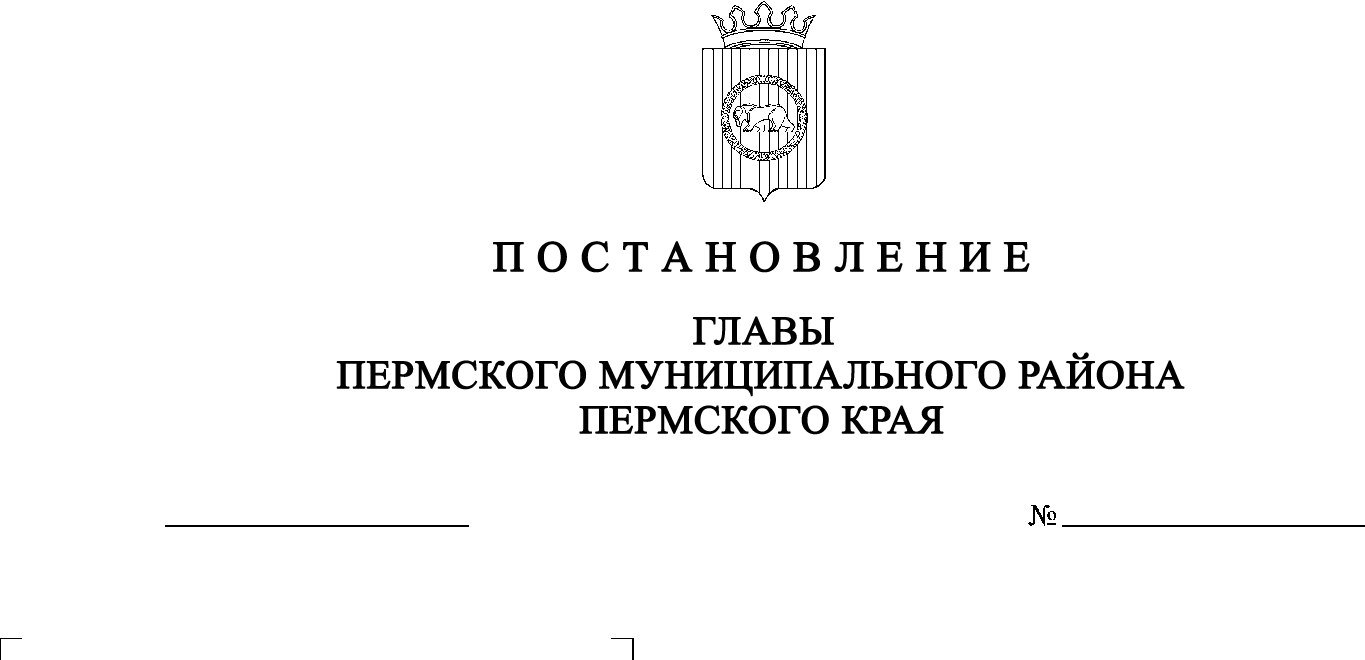 В соответствии с пунктом 2 статьи 7 Федерального закона от 14 марта 2022  г. № 58-ФЗ «О внесении изменений в отдельные законодательные акты Российской Федерации», со статьями 5.1, 31, 33 Градостроительного кодекса Российской Федерации, с пунктом 26 части 1 статьи 16 Федерального закона от 06 октября 2003 г. № 131-ФЗ «Об общих принципах организации местного самоуправления в Российской Федерации», с частью 4 статьи 4 Закона Пермского края от 29 апреля 2022 г. № 75-ПК «Об образовании нового муниципального образования Пермский муниципальный округ Пермского края», со статьей 14 Устава муниципального образования «Пермский муниципальный район», с Положением об организации и проведении публичных слушаний, общественных обсуждений по вопросам градостроительной деятельности в Пермском муниципальном районе Пермского края, утвержденным решением Земского Собрания Пермского муниципального района Пермского края от 27 мая 2021 г. № 147, ПОСТАНОВЛЯЮ: Назначить в период с 22 сентября 2022 г. по 20 октября 2022 г. проведение общественных обсуждений по проекту внесения изменений в   Правила землепользования и застройки муниципального образования  «Усть-Качкинское сельское поселение» Пермского муниципального района Пермского края, утвержденные решением Земского Собрания Пермского муниципального района от 28 сентября 2017 г. № 253 (в редакции решения Земского Собрания Пермского муниципального района от 25 июня 2020 г. № 62, в редакции постановления администрации Пермского муниципального района Пермского края от 05 августа 2021 г. № СЭД-2021-299-01-01-05.С-399; далее – Проект). Комиссии по подготовке проекта правил землепользования и  застройки (комиссии по землепользованию и застройке) при администрации Пермского муниципального района по вопросу, указанному в пункте 1 настоящего постановления:организовать и провести общественные обсуждения;обеспечить соблюдение требований законодательства, правовых актов Пермского муниципального района по организации и проведению общественных обсуждений;обеспечить с 22 сентября 2022 г. информирование заинтересованных лиц о проведении общественных обсуждений путем размещения оповещения о начале общественных обсуждений в газете «НИВА», на официальном сайте Пермского муниципального района www.permraion.ru и на информационных стендах, в местах массового скопления граждан и в иных местах, расположенных на территории населенных пунктов Пермского муниципального округа: с. Усть-Качка, п. Красный Восход, д. Гамы, д. Луговая, д. Дворцовая Слудка, д. Заозерье, д. Качка, д. Одина, д. Моргали;обеспечить в период с 30 сентября 2022 г. по 06 октября 2022 г. размещение экспозиции, демонстрационных материалов и  иных информационных документов по теме общественных обсуждений для  предварительного ознакомления в здании администрации                      Усть-Качкинского сельского поселения по адресу: Пермский край, Пермский район, Усть-Качкинское сельское поселение, с. Усть-Качка, ул. Победы, д. 12, ежедневно с 9:00 до 16:00, кроме субботы и воскресенья, на  официальном сайте Пермского муниципального района www.permraion.ru и  на официальном сайте Усть-Качкинского сельского поселения www.ustk.permraion.ru в сети «Интернет». Консультирование посетителей экспозиции осуществляет управление архитектуры и градостроительства администрации Пермского муниципального района по телефону 294 61 16;обеспечить своевременную подготовку, опубликование и  размещение заключения о результатах общественных обсуждений в газете «НИВА», на официальном сайте Пермского муниципального района www.permraion.ru.3.  Участие граждан в общественных обсуждениях осуществляется в соответствии с Порядком участия граждан в общественных обсуждениях, размещенным на официальном сайте Пермского муниципального района www.permraion.ru в разделе «Публичные слушания и общественные обсуждения» (далее – Порядок).4.  Заинтересованные лица в период 30 сентября 2022 г. по 06 октября 2022 г. вправе представить свои предложения и замечания по Проекту для включения их в протокол общественных обсуждений:-  в электронном виде – на официальном сайте Пермского муниципального района www.permraion.ru согласно Порядку;-  в письменном виде – в управление архитектуры и градостроительства администрации Пермского муниципального района по адресу: г. Пермь, ул. Верхне-Муллинская, 74а, кабинет № 101;- посредством записи в книге (журнале) учета посетителей экспозиции Проекта, подлежащего рассмотрению на общественных обсуждениях, размещенной в здании администрации Усть-Качкинского сельского поселения по адресу: Пермский край, Пермский район, Усть-Качкинское сельское поселение, с. Усть-Качка, ул. Победы, д. 12.5.  Срок проведения общественных обсуждений с момента оповещения жителей муниципального образования об их проведении до дня опубликования заключения о результатах общественных обсуждений составляет не более месяца.6.  Настоящее постановление опубликовать в газете «НИВА» и разместить на официальном сайте Пермского муниципального района www.permraion.ru. 7.  Настоящее постановление вступает в силу со дня его официального опубликования. 8.  Контроль за исполнением настоящего постановления оставляю за собой.В.Ю. Цветов